                       КАРАР                               № 20                      ПОСТАНОВЛЕНИЕ
26 марта 2020 годаОб утверждении  Программы комплексного развития социальной инфраструктуры сельского поселения Вострецовский сельсовет муниципального района Бураевский район Республики Башкортостанна 2020-2028 годы    	В соответствии с Градостроительным кодексом Российской Федерации, Федеральным законом от 06.10.2003г. № 131-ФЗ «Об общих принципах организации местного самоуправления в Российской Федерации», Генеральными планами сельского поселения Вострецовский сельсовет муниципального района Бураевский  район Республики Башкортостан, ПОСТАНОВЛЯЮ:     1.Утвердить Программу комплексного  развития социальной инфраструктуры сельского поселения Вострецовский сельсовет муниципального района Бураевский район Республики Башкортостан на 2020 - 2028 годы.2. Настоящее постановление обнародовать на информационном стенде  Администрации сельского поселения Вострецовский сельсовет  муниципального района Бураевский район Республики Башкортостан и  разместить на официальном сайте Администрации  сельского поселения Вострецовский сельсовет  муниципального района Бураевский район Республики Башкортостан.3. Настоящее постановление вступает в силу со дня официального обнародования.4. Контроль за исполнением настоящего постановления оставляю за собой.Глава сельского поселения			               М.Т. ЗариповБашкортостан Республикаhы Борай районы муниципал районының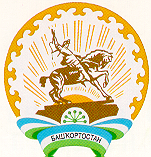 Вострецов ауыл Советы ауылбиләмәhе  Хакимияте452974, Борай районы, Вострецово ауылы, Мэктэп  урамы, 3 т. 2-72-14Республика Башкортостан Администрация сельского поселения Вострецовский сельсовет муниципального района Бураевский район  452974, Бураевский район, с. Вострецово,ул. Школьная, 3 т. 2-72-14